Publicado en Madrid el 06/05/2024 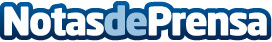 La industria del juego y los casinos online experimenta un crecimiento notable en EspañaEn medio de un aumento significativo del juego online en España, especialmente entre los jóvenes, Secret Casino Tips se destaca como un faro de juego responsable, ofreciendo consejos de expertos y los últimos bonos para garantizar una experiencia segura y placentera para todos los jugadoresDatos de contacto:Lancelot SookieSecretCasinoTips+34 439 590 810Nota de prensa publicada en: https://www.notasdeprensa.es/la-industria-del-juego-y-los-casinos-online Categorias: Nacional Juegos Entretenimiento http://www.notasdeprensa.es